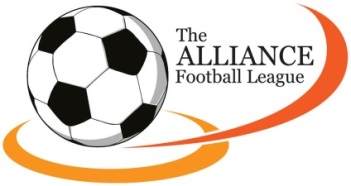 Starting 11Substitutes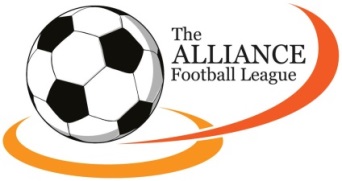 Starting 11SubstitutesNoFirst NameSurnameNoFirst NameSurnameNoFirst NameSurnameNoFirst NameSurname